Wednesday 10/6/20Maths TaskTriangles, Squares and CirclesTeeJay Page 178 Q4-8.Today we are going to be continuing to draw the nets of 3D shapes. This is tricky so please just ask if you have any questions!Literacy Task - WritingComplete work on lined paper that was provided in pack. Your writing task today is to work on your imaginative writing and writing under pressure. I would like you to use the picture below as a stimulus to complete your 10minute challenge (just like we used to do in school). Remember you only have a short amount of writing time so you need to think about how you are going to create a powerful piece of writing. Think about:Your opener – how are you going to engage and hook your reader in? Use of language features – similes, metaphors, onomatopoeia, alliteration, personification etcYour ending – how are you going to end your story? Will it have a conclusion or are you going to leave it on a cliff hanger?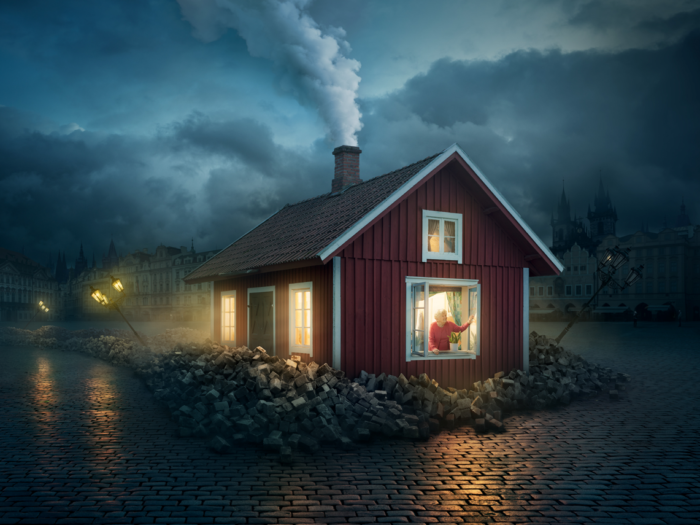 